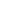 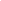 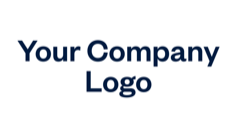 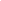 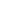                                          ITEM/SERVICE      DESCRIPTION          QTY/HOURS         RATE 	      AMOUNT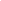 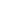 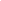                                       TERMS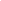 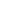 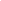 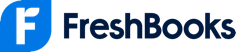 PlaceholderText000000000PlaceholderText000000000PlaceholderText000000000PlaceholderText000000000Subtotal$00.00Text HereDiscount-$00.00GST Rate5%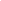 GST$00.00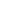 TOTAL$00.00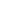 CONDITIONS/INSTRUCTIONSText Here